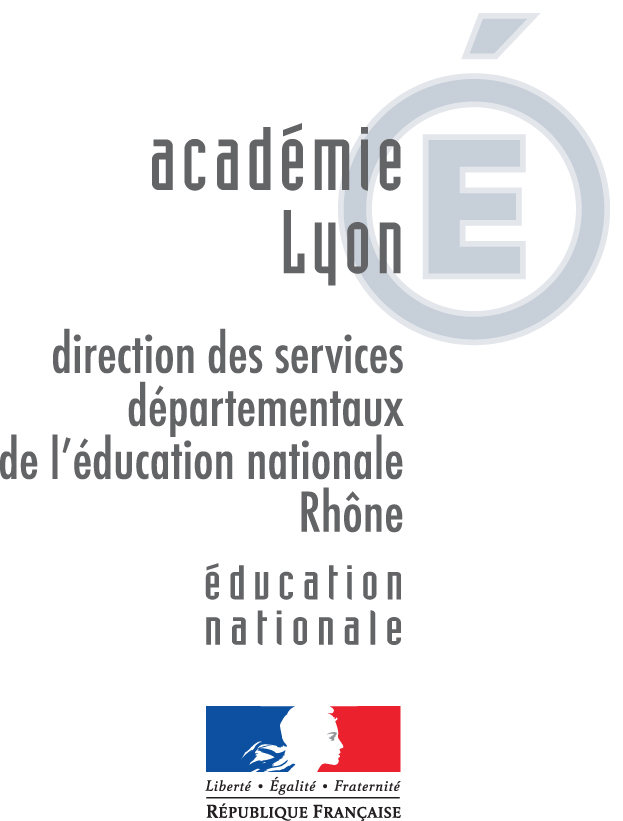 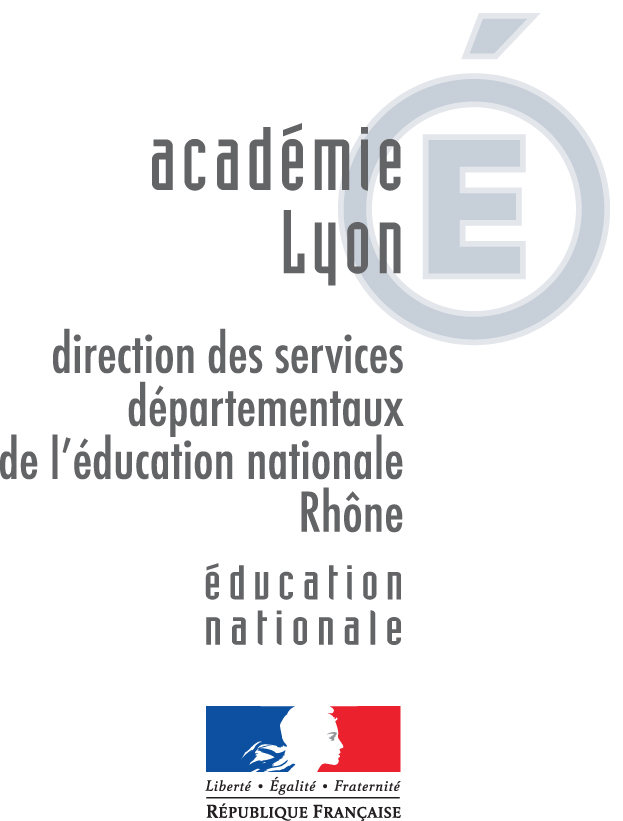 Nom de l’école ou de l’établissement scolaire : UAI :Adresse :Date de réalisation de l’exercice ATTENTAT INTRUSION : Descriptif du scénario retenu (en une ligne) :Postures retenues :      uniquement une évacuation, fuite     uniquement une mise à l’abri, confinement     une partie des élèves en posture fuite, une autre en posture confinementBilan synthétique (ce qui a fonctionné, les difficultés rencontrées, les obstacles que vous ne parvenez pas à surmonter) :Globalement, vous considérez l’exercice comme :           Réussi : les consignes ont été suivies           A retravailler : trop de points de fragilités ont été notés           Totalement défaillant : vous demandez une expertise extérieureCette fiche est à renvoyer au référent sûreté départemental: ce.ia69-pvs@ac-lyon.fr 